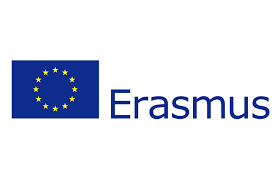 BORSE DI MOBILITÀ PER TRAINEESHIP ERASMUS  a.a. 2022/2023MODULO di CANDIDATURA(da presentare compilato al computer con firma manoscritta, file in formato PDF così nominato COGNOME.Nome.domanda.studio.pdf e inviare con gli allegati richiesti entro le h 23 del 27/03/2022 a: erasmus@accademiabari.it)… l …. sottoscritt… NOME ………………………………………………..  COGNOME ………………………………………………………………..., NATO A …………………………………………………………. IL …………………………………  NAZIONALITÀ………………………..……… INDIRIZZO DI RESIDENZA via………………………………………………………………   luogo……………………………………………...……, provinciacodice fiscale…………………………………………………………………, numero di carta di identità (o passaporto)…………………….emessa da …………………………………….. il……………. con scadenza il………… MATRICOLA: ………………………………, iscritto al CORSO DI DIPLOMA  (Biennale/Triennale) in…………………………………………………………………………………… dell’Accademia di Belle Arti di Bari.Cellulare…………………………………….Tel.fisso……..………………………………….cell. di un familiare……….……………………………… e.mail …………………………………………………………………….PRECEDENTE PARTECIPAZIONE AD UNA MOBILITA’ ERASMUS PER STUDIO E/O TRAINEESHIP ALLO STESSO LIVELLO DI STUDI, DURATA (MESI, GIORNI)…………………………………….Lo studente è  (oppure non è) beneficiario di borsa ADISU.    Richiede                          Non Richiede               la maggiorazione della borsa per condizione economica svantaggiata.Iscritto per l’a.a. 2021-2022 al ……….anno del……………………(Triennio/Biennio) Corso di studio………………….., essendo interessato a un periodo di studio all’estero nell’ambito del programma ERASMUS, propone la propria candidatura per attività di tirocinio):AllegaL’attestato di conoscenza della lingua straniera del Paese ospitante e/o dell’Inglese di livello B1 o la dichiarazione sostitutiva di tale conoscenza linguistica (cfr. allegato), così nominato: COGNOME.Nome.lingua.pdfAutodichiarazione degli esami superati con votazione (cfr. allegato), così nominato: COGNOME.Nome.esami.pdfSi impegna a dopo la selezionePresentare modello ISEE relativo ai redditi dell’anno solare 2021, se intende richiedere la maggiorazione per condizione economica svantaggiata;Comunicare l’eventuale condizione sanitaria per la maggiorazione economica prevista dal bando.Fornire il codice IBAN di un conto corrente personale ai fini del pagamento della borsa.Preferisce, nell’ordine indicato, le seguenti sedi o Paesi di svolgimento del tirocinio, ma è disposto ad accettare altra sede libera o ritenuta più adatta al proprio percorso di studi (salvo rinuncia alla mobilità):.........................................................................................................................................................................................................................................................................................................................................................................................................................................................................................................................................................................................................................................................................................................................................................................................................................................................................................................................................................................................................................................................................................................................................................Il sottoscritto dichiara inoltre sin da ora la propria disponibilità ad accettare le condizioni generali dettate dalla Comunità Europea a disciplina della mobilità studenti, nonché quelle contenute nel bando di selezione cui la presente candidatura si riferisce; si impegna altresì a sottoscrivere, con la Direzione dell’Accademia, un contratto contenente le previsioni di reciproco impegno ai fini della regolare realizzazione dell’iniziativa. DATA………………………………… FIRMA…………………………………………………………………………………………………………(*) Non saranno accettate domande inviate in altra forma, ad altra mail, né in cartaceo